More about the ThesisExpectations and guidelines are provided by your thesis director, who is usually a professor whose areas of research and teaching most closely match your area of interest.You may begin work on the thesis as early as the second semester of your junior year, but most students begin in the first semester of their senior year.The thesis may be combined with internship work, if you and your thesis director agree that this is an appropriate option.At least three, and no more than six hours of credit will be awarded upon completion of the program.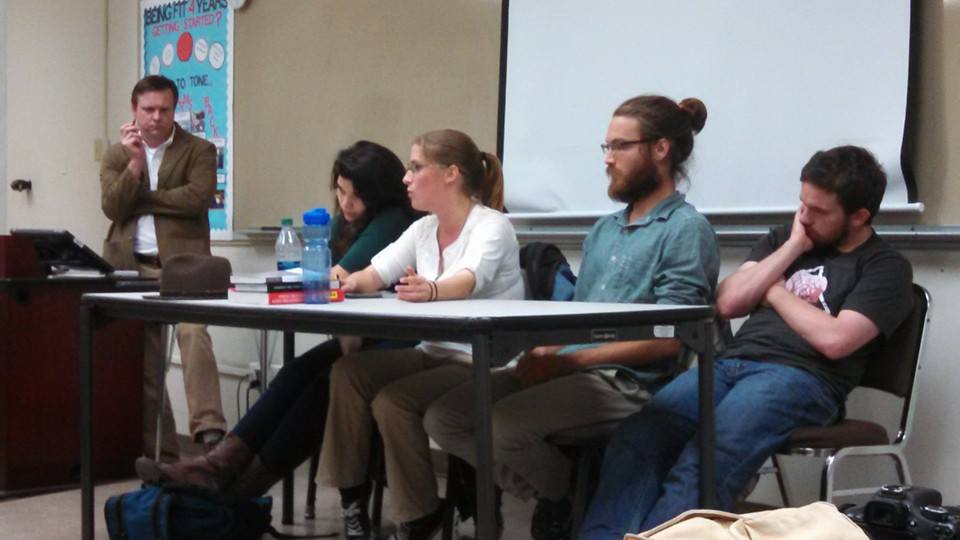 